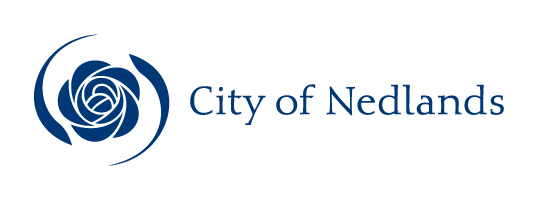 MinutesSpecial Council Meeting15 June 2021AttentionThese Minutes are subject to confirmation.Prior to acting on any resolution of the Council contained in these minutes, a check should be made of the Ordinary Meeting of Council following this meeting to ensure that there has not been a correction made to any resolution.Table of ContentsDeclaration of Opening	3Present and Apologies and Leave of Absence (Previously Approved)	31.	Public Question Time	42.	Addresses by Members of the Public	43.	Disclosures of Financial / Proximity Interest	44.	Disclosures of Interests Affecting Impartiality	55.	Declarations by Council Members That They Have Not Given Due Consideration to Papers	56.	Differential Rates 2021/22	5Declaration of Closure	10City of NedlandsMinutes of a special meeting of Council held in Council Chamber, 71 Stirling Highway, Nedlands on Tuesday 15 June 2021 at 5.00 pm for the purpose giving local public notice of its intention to impose differential rates in accordance with Section 6.36 of the Local Government Act 1995.Declaration of OpeningThe Presiding Member declared the meeting open at 5.00 pm and drew attention to the disclaimer below.Present and Apologies and Leave of Absence (Previously Approved)Councillors	Deputy Mayor L J McManus	(Presiding Member)	Councillor F J O Bennett	Dalkeith Ward	Councillor A W Mangano	Dalkeith Ward	Councillor N R Youngman	Dalkeith Ward	Councillor B G Hodsdon (from 5.02 pm)	Hollywood Ward	Vacant	Hollywood Ward	Councillor J D Wetherall	Hollywood Ward	Councillor R A Coghlan	Melvista Ward	Councillor R Senathirajah	Melvista Ward	Councillor B Tyson (from 5.02 pm)	Melvista Ward 	Councillor K A Smyth	Coastal Districts Ward Staff	Mr E K Herne	Acting Chief Executive Officer	Mr J Duff	Director Technical Services	Mr T G Free	Director Planning & Development	Mr A Melville	Acting Director Corporate & Strategy	Ms P Panayotou	Executive Manager Community	Mrs N M Ceric	Executive OfficerPublic	There were 1 members of the public present and 1 online.Press	Nil.Leave of Absence		Nil.(Previously Approved)Apologies		Councillor N B J Horley	Coastal Districts WardDisclaimerMembers of the public who attend Council meetings should not act immediately on anything they hear at the meetings, without first seeking clarification of Council’s position. For example, by reference to the confirmed Minutes of Council meeting. Members of the public are also advised to wait for written advice from the Council prior to taking action on any matter that they may have before Council.Any plans or documents in agendas and minutes may be subject to copyright. The express permission of the copyright owner must be obtained before copying any copyright material.Public Question Time (in relation to agenda items only)A member of the public wishing to ask a question should register that interest by notification in writing to the CEO in advance, setting out the text or substance of the question.  The order in which the CEO receives registrations of interest shall determine the order of questions unless the Mayor determines otherwise. Questions must relate to a matter affecting the City of Nedlands. Nil.Addresses by Members of the Public Addresses by members of the public who have completed Public Address Session Forms to be made at this point. Nil.Councillor Tyson & Councillor Hodsdon joined the meeting at 5.02 pm.Disclosures of Financial / Proximity Interest The Presiding Member reminded Council Members and Employees of the requirements of Section 5.65 of the Local Government Act to disclose any interest during the meeting when the matter is discussed.There were no disclosures of financial interest.Disclosures of Interests Affecting ImpartialityThe Presiding Member reminded Council Members and Employees of the requirements of Council’s Code of Conduct in accordance with Section 5.103 of the Local Government Act.There were no disclosures affecting impartiality.Declarations by Council Members That They Have Not Given Due Consideration to PapersNil.Differential Rates 2021/22Regulation 11(da) – Council agreed that a rate increase of 1.5% rather than 3% was acceptable rate increase to lessen the impact on ratepayers. Moved – Councillor WetherallSeconded – Councillor HodsdonThat the Recommendation to Council be adopted.(Printed below for ease of reference)AmendmentMoved - Councillor SmythSeconded - Councillor SenathirajahThat the rate increase be changed from 3% to 1.5%.The AMENDMENT was PUT and was CARRIED 9/1(Against: Cr. Wetherall)The Presiding Member adjourned the meeting to hold a scheduled briefing which had external presenters.The meeting adjourned at 5.32pm and reconvened at 8.25pm with the following people in attendance:Councillors	Deputy Mayor L J McManus	(Presiding Member)	Councillor F J O Bennett	Dalkeith Ward	Councillor A W Mangano	Dalkeith Ward	Councillor N R Youngman	Dalkeith Ward	Councillor B G Hodsdon	Hollywood Ward	Vacant	Hollywood Ward	Councillor J D Wetherall	Hollywood Ward	Councillor R A Coghlan	Melvista Ward	Councillor R Senathirajah	Melvista Ward	Councillor B Tyson	Melvista Ward 	Councillor K A Smyth	Coastal Districts Ward Staff	Mr E K Herne	Acting Chief Executive Officer	Mr J Duff	Director Technical Services	Mr T G Free	Director Planning & Development	Mr A Melville	Acting Director Corporate & Strategy	Ms P Panayotou	Executive Manager Community	Mrs N M Ceric	Executive OfficerAmendmentMoved - Councillor ManganoSeconded - Councillor YoungmanApproves the current rate in the dollar for residential vacant land & the current residential vacant land minimum rate be increased by 10%.The AMENDMENT was PUT and was CARRIED 8/2(Against: Crs. Hodsdon & Wetherall)The Substantive Motion was PUT and wasCARRIED 7/3(Against: Crs. Mangano Youngman & Wetherall)Council ResolutionThat Council:approves the advertising of the differential rates by local public notice for a period of 21 days, in accordance with Section 6.36(1) of the Local Government Act 1995;endorses the Statement of Objects and Reasons for each differential rate and minimum rate as detailed in Attachment 2 as amended to 1.5% rate increase and reflected in the rate in the dollar; andapproves the current rate in the dollar for residential vacant land & the current residential vacant land minimum rate be increased by 10%.Recommendation to Council That Council:approves the advertising of the differential rates by local public notice for a period of 21 days, in accordance with Section 6.36(1) of the Local Government Act 1995; andendorses the Statement of Objects and Reasons for each differential rate and minimum rate as detailed in Attachment 2.Executive SummaryThe purpose of this report is to seek Council approval for the advertising of the proposed differential rates and minimum rates for the 2021/22 financial year in accordance with Section 6.36 of the Local Government Act 1995.Voting RequirementSimple Majority Discussion/OverviewThe City imposes differential rates based on the purpose for which the land is zoned or for which the land is held or used. This allows the City the opportunity to levy different rates in the dollar on the Gross Rental Value (GRV) of different property classifications to reflect the differing levels of demand placed on City services and infrastructure in each differential category. Currently, the City uses 3 differential rate classifications as detailed below:ResidentialResidential Vacant Non-ResidentialThe City also establishes a minimum rate for each differential rating classification to ensure that all ratepayers make a reasonable contribution to the cost of providing services and infrastructure by the City.The City proposes the following differential rates to be advertised for public comment:The City is proposing a 3% increase in the rate in the dollar and minimum rates in order to continue supporting the cost of services and infrastructure provided by the City. This represents an increase of $911,000 in revenue for the City to devote towards its operations and capital investment for 2021/22. For the ratepayer, this equates to an increase of $73.26 per year for the average residential ratepayer, and an increase of $45 per year for the minimum rates category. The proposed rates have been achieved through a critical review of operational costs to continue delivering services and achieving a capital program that matches delivery capacity. The Rate Setting Statement for 2021/22 presented in Attachment 1 reflects how the rates revenue will be distributed across operations and capital investment. In accordance with Section 6.36 of the Local Government Act 1995, the City is required to give local public notice of its intention to impose differential rates prior to adopting its budget for the 2021/22 financial year. Key Relevant Previous Council Decisions:Nil.ConsultationThe Council was presented with the draft budget and rates information at a series of Councilor Briefings held during April, May, and June.Strategic ImplicationsHow well does it fit with our strategic direction? The differential rates form part of the 2021/22 budget which supports the City’s strategic direction and ensures compliance to the Local Government Act. Who benefits? The budget ensures that there is an equitable distribution of benefits in the community.Does it involve a tolerable risk?The differential rates modelling was prepared in line with the City’s level of tolerance risk.Do we have the information we need?The differential rates and the draft budget were based on economic and financial data available at the time of preparation of the budget.Budget/Financial ImplicationsThe differential rates will provide an additional $911,000 in revenue to the City for 2021/22.  Can we afford it? The proposed differential rates have been modelled in order to achieve the optimum level of service and infrastructure delivery for the City.How does the option impact upon rates?The proposed impact is a 3% increase in rates. ConclusionCouncil’s approval of the proposed differential rates and the supporting Statement of Objects and Reasons for Differential Rates will allow the City to meet its statutory obligation to advertise the proposed rate in the dollar and minimum rates for 21 days for public comments. Declaration of ClosureThere being no further business, the Presiding Member declared the meeting closed at 8.47 pm.Council15/06/21ApplicantCity of Nedlands Employee Disclosure under section 5.70 Local Government Act 1995  NilDirectorAndrew MelvilleCEOEd HerneAttachmentsDraft Rate Setting Statement for 2021/22Statement of Objects and Reasons for imposing the Differential Rates for 2021/22Confidential AttachmentsNilDifferential Rate Minimum Rate Proposed Rate in the Dollar ($) Proposed Residential  $1,5290.067546Residential Vacant $2,0270.084667Non-Residential $2,0160.075330